АДМИНИСТРАЦИЯ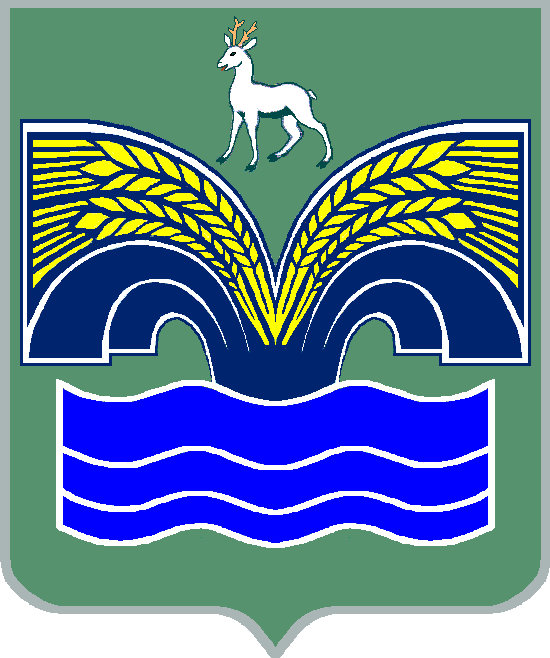 МУНИЦИПАЛЬНОГО РАЙОНА КРАСНОЯРСКИЙ САМАРСКОЙ ОБЛАСТИПОСТАНОВЛЕНИЕот  05.10.2020   №  298О внесении изменений в постановление администрации муниципального района Красноярский Самарской области от 10.02.2017 № 216                 «О комиссии по выявлению, принятию решения о демонтаже, вывозе самовольно установленных нестационарных объектов потребительского рынка и услуг на территории муниципального района Красноярский Самарской области»В соответствии с пунктом 3 части 4 статьи 36 Федерального закона от 06.10.2003 № 131-ФЗ «Об общих принципах организации местного самоуправления в Российской Федерации», пунктом 5 статьи 44 Устава муниципального района Красноярский Самарской области, принятого решением Собрания представителей муниципального района Красноярский Самарской области от 14.05.2015 № 20-СП, в связи с кадровыми изменениями Администрация муниципального района Красноярский Самарской области  ПОСТАНОВЛЯЕТ:1.   Внести в постановление администрации муниципального района Красноярский Самарской области от 10.02.2017 № 216 «О комиссии по выявлению, принятию решения о демонтаже, вывозе самовольно установленных нестационарных объектов потребительского рынка и услуг на территории муниципального района Красноярский Самарской области» (с изменениями от 23.03.2017 № 453, от 08.04.2020 № 101) (далее - постановление) следующие изменения:1.1. Пункт 5 постановления изложить в следующей редакции:«5. Контроль за исполнением настоящего постановления возложить на консультанта управления потребительского рынка Администрации муниципального района Красноярский Самарской области А.А.Косырева»; 1.2. Состав комиссии, утвержденный постановлением, изложить согласно приложению к настоящему постановлению.2. Признать утратившим силу постановление администрации муниципального района Красноярский Самарской области от 08.04.2020    № 101 «О внесении изменений в постановление администрации муниципального района Красноярский Самарской области от 10.02.2017    № 216 «О комиссии по установлению факта незаконного размещения, демонтажа, вывоза и хранения нестационарных торговых объектов потребительского рынка и услуг на территории муниципального района Красноярский Самарской области».	3. Опубликовать настоящее постановление в газете «Красноярский вестник» и разместить на официальном сайте Администрации муниципального района Красноярский Самарской области в сети Интернет.4. Настоящее постановление вступает в силу со дня его официального опубликования. Глава  района		 	 	                                              М.В.БелоусовКосырев 23474Состав комиссии по выявлению, принятию решения о демонтаже, вывозе самовольно установленных нестационарных объектов потребительского рынка и услуг на территории муниципального района Красноярский Самарской областиПриложениек постановлению администрациимуниципального района КрасноярскийСамарской областиот  05.10.2020  №  298Балясова Светлана Александровназаместитель Главы муниципального района Красноярский Самарской области по социальным вопросам, председатель комиссииКосырев Алексей Анатольевичконсультант управления потребительского рынка  Администрации муниципального района Красноярский Самарской области,  секретарь комиссииЧлены комиссии:Одинцов Николай Владимировичначальник отдела архитектуры и   градостроительства Администрации муниципального района Красноярский Самарской областиКузнецова Наталья ВладимировнаСтукалин Александр Викторовичврио руководителя Комитета по управлению   муниципальной собственностью администрации муниципального района Красноярский Самарской области начальник отдела муниципального земельного контроля Комитета по управлению муниципальной собственностью администрации муниципального района Красноярский Самарской области.